პროექტი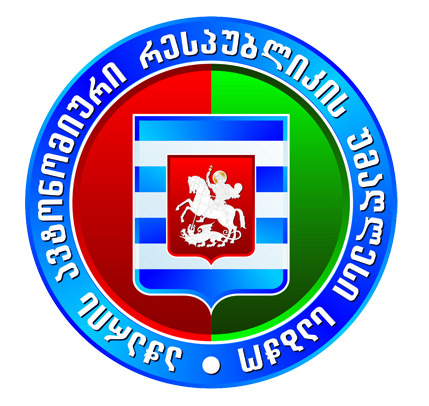 აჭარის ავტონომიური რესპუბლიკის უმაღლესი საბჭოს განათლების, მეცნიერების, კულტურისა და სპორტის საკითხთა და აგრარულ და გარემოს დაცვის საკითხთა  კომიტეტების  ერთობლივი სხდომის                დღის წესრიგი17.03.2022 წ.                                                                                                        15:00 სთ.აჭარის ავტონომიური რესპუბლიკის უმაღლესი საბჭოს რეზოლუციის პროექტი ,,უკრაინის მხარდაჭერის შესახებ“- განხილვამომხსენებელი: ელგუჯა ბაგრატიონი  –  აჭარის ავტონომიური რესპუბლიკის                                                                      უმაღლესი საბჭოს წევრითანამომხსენებელი: გია აბულაძე - აჭარის ავტონომიური რესპუბლიკის                                                                      უმაღლესი საბჭოს წევრიკომიტეტების 2022 წლის სამოქმედო გეგმები - განხილვასხვადასხვა